П Р И К А З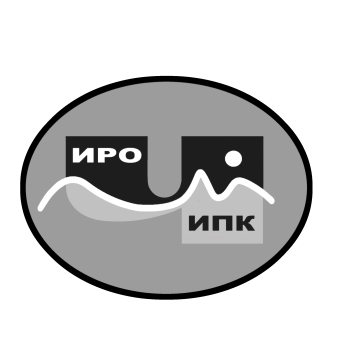 Об отчислении с обучения в заочной форме с использованием дистанционных образовательных технологий по дополнительной профессиональной программе (программе повышения квалификации) «Теория и методика преподавания основ духовно-нравственной культуры народов России в условиях реализации ФГОС»В соответствии с Положением об итоговой аттестации обучающихся по дополнительным профессиональным программам (программам повышения квалификации) в государственном автономном учреждении дополнительного профессионального образования Чукотского автономного округа «Чукотский институт развития образования и повышения квалификации», на основании протокола аттестационной комиссии ГАУ ДПО ЧИРОиПК № 28 от 20.03.2024 г.ПРИКАЗЫВАЮ:Считать отчисленными с обучения по дополнительной профессиональной программе (программе повышения квалификации) «Теория и методика преподавания основ духовно-нравственной культуры народов России в условиях реализации ФГОС» в связи с освоением учебного плана и успешным прохождением итоговой аттестации обучающихся согласно приложению № 1 к настоящему приказу.Считать отчисленными с обучения в заочной форме с использованием дистанционных образовательных технологий по дополнительной профессиональной программе (программе повышения квалификации) «Теория и методика преподавания основ духовно-нравственной культуры народов России в условиях реализации ФГОС» в связи с невыполнением учебного плана по различным причинам обучающихся согласно приложению № 2 к настоящему приказу.Выдать обучающимся, освоившим учебный план и успешно прошедшим итоговую аттестацию, удостоверения установленного образца о повышении квалификации согласно ведомости выдачи удостоверений о повышении квалификации (приложение № 3 к настоящему приказу).Куратору учебной группы Панарультыной Надежде Михайловне, заведующему отделом методического сопровождения духовно-нравственного воспитания и образования ГАУ ДПО ЧИРОиПК в срок до 22.03.24 г. предоставить в центр непрерывного повышения профессионального мастерства обязательные сведения о документах о квалификации, выданных обучившимся по дополнительной профессиональной программе (программе повышения квалификации) «Теория и методика преподавания основ духовно-нравственной культуры народов России в условиях реализации ФГОС», для размещения в Федеральном реестре сведений о документах об образовании и (или) о квалификации, документах об обучении.Бухгалтерии государственного автономного учреждения дополнительного профессионального образования Чукотского автономного округа «Чукотский институт развития образования и повышения квалификации» (Н.В. Свищёва) произвести оплату услуг из средств субсидии, выделенной учреждению на финансовое обеспечение государственного задания в 2024 году, предусмотренных на оплату прочих услуг, согласно смете расходов (приложение № 4 к настоящему приказу), договоров об оказании возмездных услуг и табелю учета рабочего времени согласно приложению № 5 к настоящему приказу.Контроль за исполнением настоящего приказа оставляю за собой.Директор			       			 В.В. Синкевич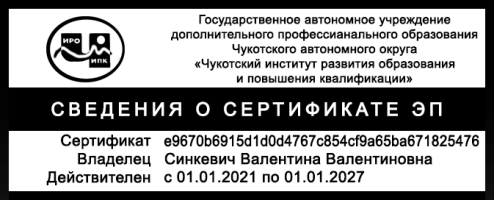 С приказом ознакомлены:___________ /_____________________/___________ /_____________________/Приложение № 1к приказу № 01-03/53от 20 марта 2024 г.СПИСОК ОБУЧАЮЩИХСЯ, успешно освоивших дополнительную профессиональную программу (программу повышения квалификации) «Теория и методика преподавания основ духовно-нравственной культуры народов России в условиях реализации ФГОС» в форме заочного обучения с использованием дистанционных образовательных технологий и прошедших итоговую аттестациюПриложение № 2к приказу № 01-03/53от 20 марта 2024 г.СПИСОК ОБУЧАЮЩИХСЯ,отчисленных с обучения в заочной форме с использованием дистанционных образовательных технологий по дополнительной профессиональной программе (программе повышения квалификации)  «Теория и методика преподавания основ духовно-нравственной культуры народов России в условиях реализации ФГОС»в связи с невыполнением учебного плана по различным причинам20 марта 2024 года                                                                                                         № 01-03/53г. Анадырь№п/пФИОМесто работыДолжностьАрстанбаева Гульсара ЮсуповнаМБОУ  «Ш-ИСОО п. Провидения»Учитель начальных классовАшкамакина Светлана ИвановнаМБОУ  «Ш-ИСОО п. Провидения»Социальный педагогВалиева Светлана СергеевнаМБОУ НШ с.БиллингсУчитель начальных классовГордеева Ольга ЮрьевнаМБОУ  «Центр образования п. Беринговского»Учитель начальных классовКабанова Мавлина БорисовнаМБОУ «Центр образования с.  Марково»Учитель историиКекина  Наталья НиколаевнаМБОУ «СОШ №1 г.Анадыря»Учитель начальных классовКлепикова Анастасия ПетровнаМБОУ НШ с.БиллингсУчитель начальных классовМишкин Тимур ВячеславовичМБОУ «ШИООО с.  Нунлигран»Учитель истории и обществознанияОрлова Елена ВладимировнаМБОУ «СОШ №1 г.Анадыря»Педагог-библиотекарьПопова Евгения АлександровнаМБОУ «Школа-интернат с. Кепервеем»Учитель историиТупольская Татьяна НиколаевнаМБОУ «Центр образования г.Певек»Учитель начальных классовЦаллагова Дарья ВладимировнаМБОУ «ЦО с. Амгуэмы»Учитель начальных классовШевкунова Анастасия ВалерьевнаМБОУ  «Ш-ИСОО п. Провидения»Заместитель директора№п/пФИОМесто работы ДолжностьПричина отчисленияКлементьев Владимир ВячеславовичМБОУ «Центр образования с. Ваеги»ДиректорНе приступил к освоению ДПП (пк) Повольских Татьяна ВалентиновнаМБОУ  «ООШ с. Новое Чаплино»	Учитель истории и обществознанияНе приступил к освоению ДПП (пк)Сергунина Людмила МихайловнаМБОУ «ООШ с. Островное»	Учитель начальных классовНе приступила к освоению ДПП (пк)